Pielikums Nr.1Madonas novada pašvaldības domes28.03.2024. lēmumam Nr. 217(protokols Nr. 6, 69. p.) Zemes vienības ar kadastra apzīmējumu 7058 004 0038 sadalīšanas shēma*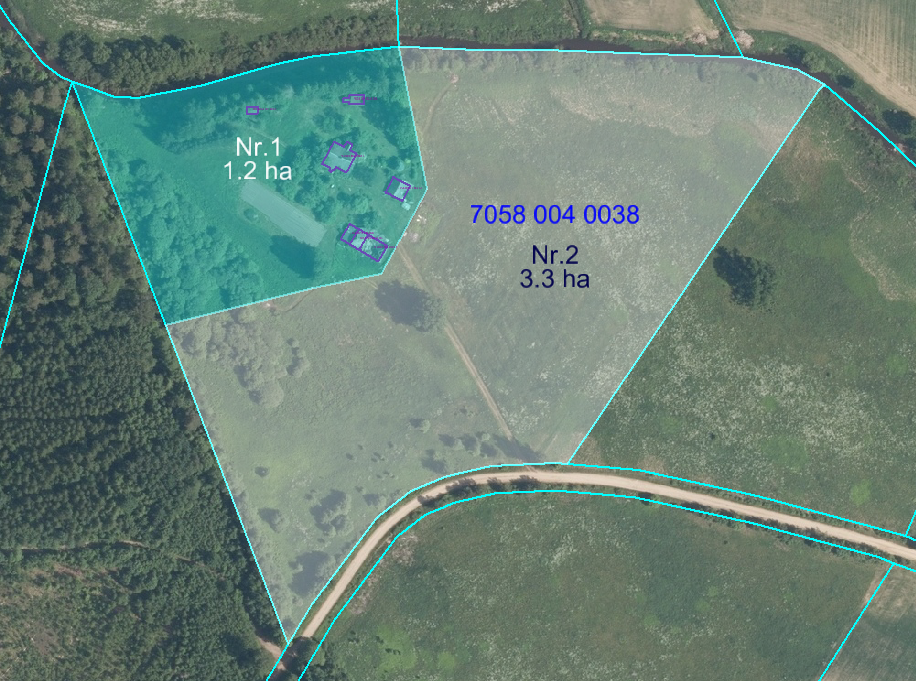 Datu avots https://www.lvmgeo.lv/kartes (Dati no VZD, LGIA, SIA “Karšu izdevniecība Jāņa Sēta) 2024. gada informācija*Shēmā norādītās platības tiks precizētas veicot zemes vienību kadastrālo uzmērīšanu.      Projektētās zemes vienības   Zemes vienību esošā robeža